     В декабре учащимися 5 «А», 5 «Б»  класса была проведена  работа по составлению и изготовлению листовок обращений «Птицы – наши друзья!». Все дети активно и с охотой принимали участие в социальном проекте. 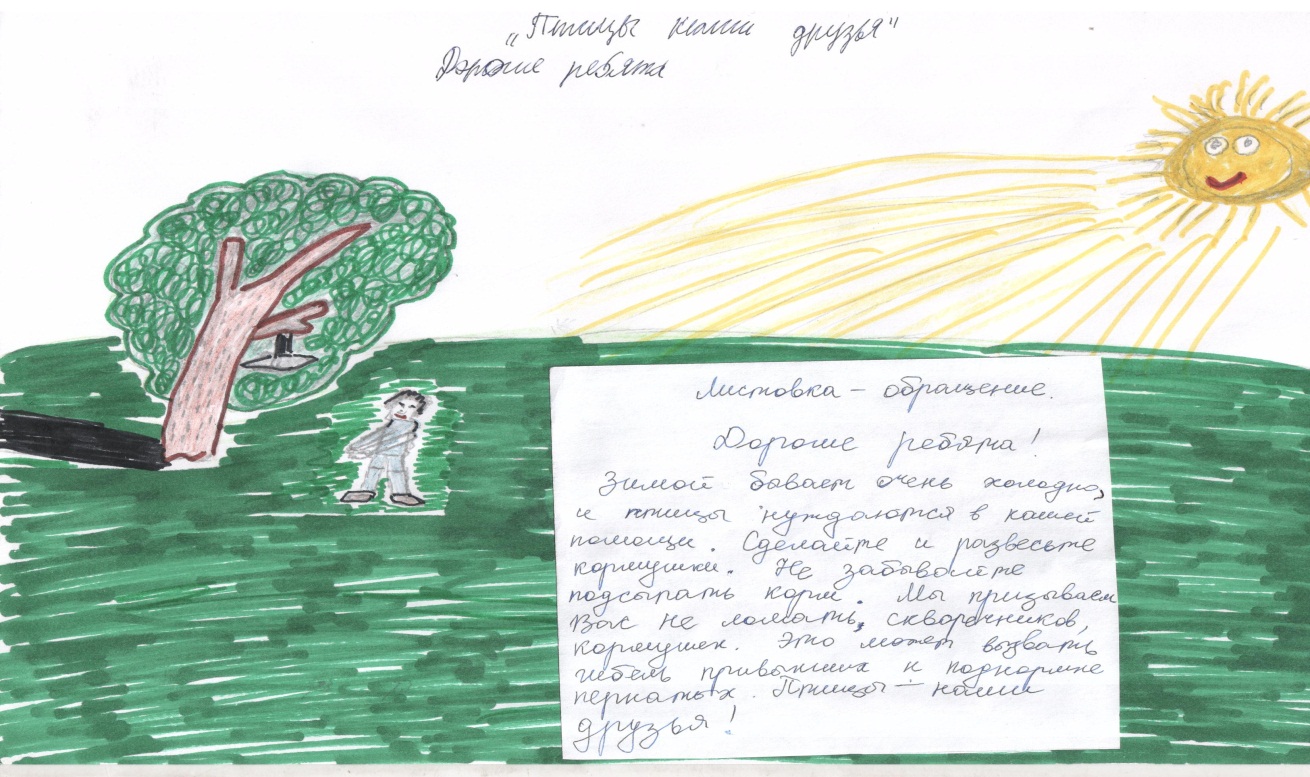 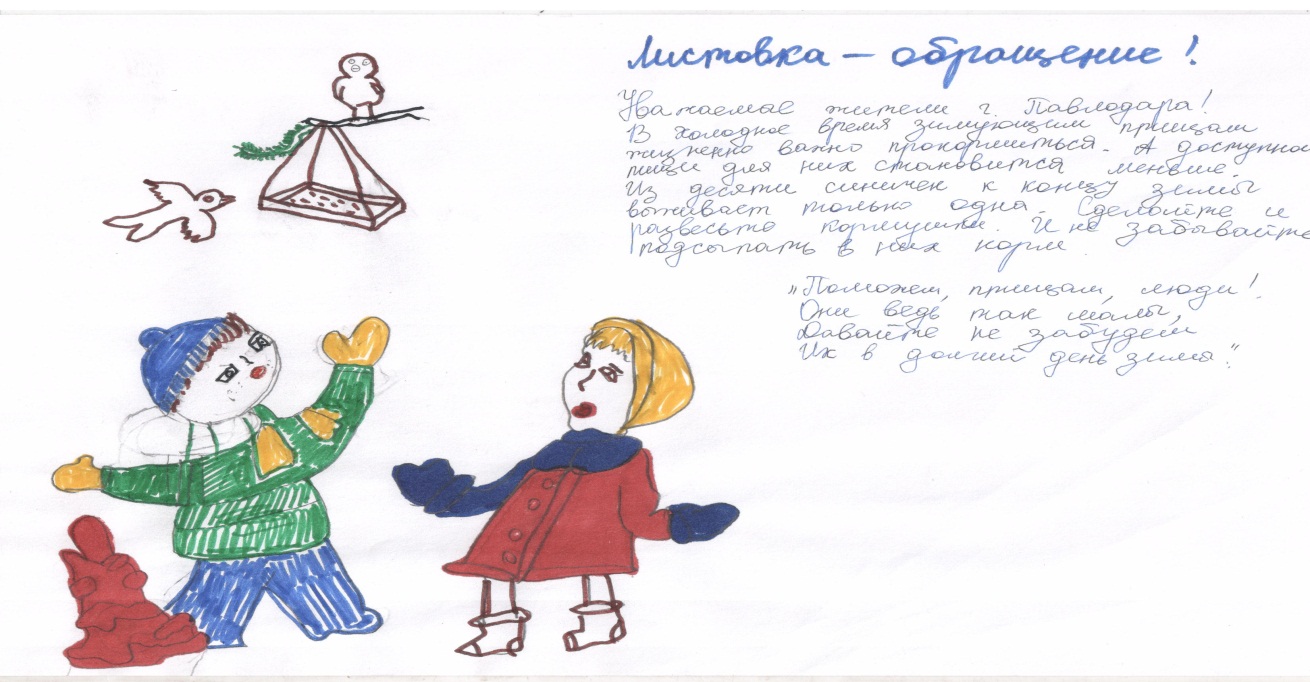 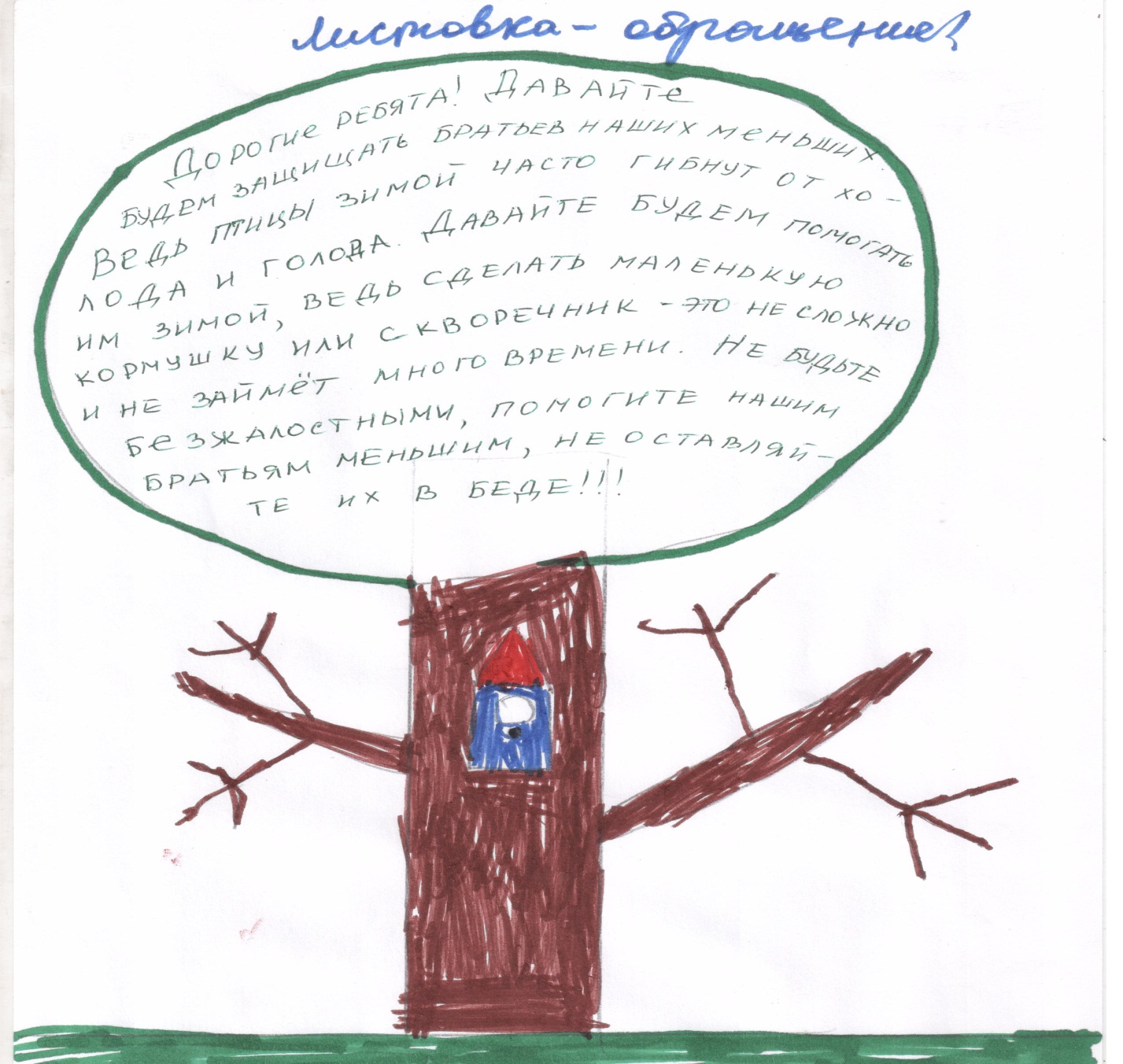 